REPUBLIQUE ISLAMIQUE DE MAURITANIEMinistère du Pétrole, des Mines et de l’EnergieSociété Mauritanienne d’Electricité (SOMELEC)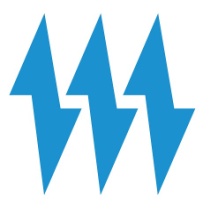 Demande de cotation à compétition OuverteNo: 06/CAE/DCDC/2021Objet de la Demande de cotation :La SOMELEC lance une Demande de cotation à compétition ouverte auprès des fournisseurs spécialisés dans la fabrication et la distribution des PDR (Moteur PERKINS) comme indiqué dans la DA N°41/DCDC/DCID/DCI/2021 du 15/03/2021jointe à la présente Demande de cotation.PrixLes prix proposés par les Soumissionnaires doivent être des prix CIP/Entrepôt de la SOMELEC à Nouakchott (Incoterms 2020). Monnaie de l’offreLes Soumissionnaires nationaux sont tenus de libeller leurs prix en Ouguiya (MRU).Les Soumissionnaires étrangers sont autorisés à libeller leurs prix en une ou plusieurs monnaies convertibles sans dépasser trois (3) monnaies étrangères.Présentation des offres L’offre doit comprendre ce qui suit :Une offre technique  comprenant notamment:Les spécifications techniques des fournitures proposées (conformément aux spécifications indiquées dans la DA jointes à la présente demande de cotation) ;Une Attestation du constructeur prouvant que les PDR proposées sont d’origine et qu’elles sont conformes avec les spécifications demandées.Une offre financière qui doit présenter des prix pour tous les items et toutes les quantités indiquées dans la DA N°41/DCDC/DCID/DCI/2021 du 15/03/2021jointe à la présente Demande cotation.Le Soumissionnaire doit préciser dans l’offre financière le mode de paiement qu’il souhaite.Ce mode de paiement doit être l’un des modes suivant : Paiement par transfert ;Paiement par remise documentaire ;Paiement par lettre de crédit irrévocable et non confirmée ;Paiement par lettre de crédit irrévocable et confirmée.Sous peine de rejet, les dispositions suivantes doivent être observées :L’offre doit être fournie en une copie originale et deux copiesL’offre financière doit être contenue dans une enveloppe distincte.L’offre technique comportant la documentation technique relative à cette prestation doit être contenue dans une deuxième enveloppe.Ces deux enveloppes doivent être contenues dans une troisième enveloppe fermée sur laquelle doit apparaitre la mention suivante :Cellule Chargée des marchés de la SOMELEC2éme étage  47, Avenue de l'Indépendance. B.P.355 Téléphone Fixe :  +222 45 29 03 89Email : cmsomelec@gmail.comNouakchott (Mauritanie)Date limite de réception des offresLe pli fermé contenant l’offre technique et l’offre financière doit être reçu  au plus tard le Mercredi 30 Juin 2021  à12 heures GMT à l’adresse mentionnée ci-dessusOuverture des offres :Les offres seront ouvertes en séance publique de la Commission des Achats d’Exploitation (CAE) le 30/06/2021à 12 heures GMT à l’adresse ci après :« Direction Générale de la SOMELECCommission des Achats d’Exploitation 47, Avenue de l'Indépendance. B.P.355 Nouakchott (Mauritanie) »Les Soumissionnaires intéressés sont autorisés à assister à la séance d’ouverture des offres.Procédures d’évaluation des offres :  L’évaluation des offressera effectuée comme suit :Etape 1 : Evaluation de la conformité de l’offre techniqueLa CAEprocédera à l’évaluation de la conformité de l’offre technique sur la base de ce qui suit :Vérification de la conformité de l’offre technique aux spécifications jointes à la présente demande de cotation ;Vérification de la fourniture dans l’offre d’une Attestation du constructeur prouvant que les PDR proposées sont d’origine et qu’elles sont conformes avec les spécifications demandées ;Les candidats dont les offres techniques sont jugées non conformes seront écartésEtape 2 : Evaluation des offres financièresLa CAE n’évaluera que les offres financières dont les offres techniques ont été jugées conformes.L’évaluation financière sera effectuée suivant l’ordre chronologique qui suit :La CAE vérifiera l’exhaustivité de l’offre financière sur la base du nombre d’items cotés et des quantités proposées au niveau de chaque item. Toute offre qui n’est pas exhaustive au regard du nombre d’items et des quantités figurant dans la demande de cotation ne sera pas évaluée et son titulaire sera écarté.La CAE rectifiera les erreurs arithmétiques comme suit : S’il y a contradiction entre le prix unitaire et le prix total obtenu en multipliant le prix unitaire par les quantités correspondantes, le prix unitaire fera foi et le prix total sera corrigé ; Si le total obtenu par addition ou soustraction des sous totaux n’est pas exact, les sous totaux feront foi et le total sera corrigé ; S’il y a contradiction entre le prix indiqué en lettres et en chiffres, le montant en lettres fera foi.Les offres libellées en monnaie(s) étrangère(s) qui prévoient un paiement par Lettre de crédit irrévocable et confirmée seront majorées, pour les besoins de l’évaluation, d’un pourcentage de 4% correspondant au coût estimé qui sera payé par la SOMELEC pour une lettre de crédit irrévocable et confirmée. Les offres libellées en monnaie(s) étrangère(s) qui prévoient un paiement par Lettre de crédit irrévocable et non confirmée seront majorées, pour les besoins de l’évaluation, d’un pourcentage de 2% correspondant au coût estimé qui sera payé par la SOMELEC pour une lettre de crédit irrévocable et non confirmée.  Les offres libellées en monnaie(s) étrangère(s) seront converties, pour les besoins de l’évaluation, en Ouguiya (MRU) en utilisant le cours vendeur défini par la Banque Centrale de Mauritanie à la date limite de réception des offres.Le marché sera attribué au Soumissionnaire dont l’offre est évaluée la moins disante.Le montant du marché sera égal au montant résultant du montant proposé dans l’offre auquel les corrections des erreurs arithmétiques éventuelles ont été appliquées.Tout Soumissionnaire qui n’acceptera pas les corrections des erreurs arithmétiques sera écarté.Modalités de paiement :La monnaie de règlement  des factures  sera la monnaie de l’offre.Le délai de paiement des factures sera de 60 jours à compter de la date de réception des fournitures dans l’entrepôt de la SOMELEC à Nouakchott.Suite à donner :La SOMELEC se réserve le droit de ne pas donner de suite ou de ne donner qu’une suite partielle à la présente Demande de cotation.Le Président de la Commission des Achats d’ExploitationCheikh Abdellahi BEDDA       SOMELEC                                                      Direction centrale de distribution et de la commercialisationDirection des centrales de l’intérieur et de la distribution          DCI/SM MOTEUR PERKINS 1250 KVATYPE : DGKM6005SERIE : 401246TWG2ANota : Ce matériel est nécessaire pour  la révision de deus groups Perkins 1250 KVAMOTEUR PERKINS 630 KVAN° SERIE: JGAF525NO3306CNota : Ce matériel est nécessaire pour  la révision de deux groupes PERKINS 630 KVA                             DEMANDE DE COMMANDE N°41/DCDC/DCID/DCI/SM/2021Equipement concerné : MOTEUR PERKINSUR : 031                                                             OT : 323Du : 15/03/2021Date de livraison : Très UrgentDu : 15/03/2021ItemRéférenceConstructeurRéférence locale DésignationQuantité 1SE7E/ 2Chemise242576/167Joint de chemise1003576/151Joint torique retenu 244SE1B/39Plat retenu culasse245SE2HJoint de feu246SE478Joint cache culbuteur247SE152E/26Joint carter culbuteur968SEV644C/1Joint Gallet culbuteur489359/552Jeu de segment kit4810SE91AA/3MCoussinet de bielle9611858/12Injecteurs2412SE901BAPistons2413SE145AYPompe à eau0414SE652CNTurbo Chargeur0415576/218Joint passage d’eau12816576/136Joint injecteur supérieur12817576/137Joint injecteur inferieur12818277/124Joint injecteur1001912SE70AJoint carter0820282/299Joint porte de visite1221283/107Joint connections rampe d’eau 0222341/180Joint connections d’eau0824331/275Joint carter reniflard 0225P/SEV1AKCulasse1226554/126Joint avant0427554/127Joint Arrière0428SEV574TMainBearint KitCoussinet vilebrequin1429262/151Cale latéral0430702/186Alternateur231576/216Joint torique1032SE777TRéfrigérant d’air233282/319Joint de réfrigérant834SEV34Q/12Durite-air435589/91Solénoïde836Ensemble moyeu+ventilateur237701/137Démarreur43812SE116CPompe à huile23912SE116C/26Joint pompe à huile4Item Désignation Référence .Constricteur Quantité1ChemiseCH 11922122Joint-HuileCH 11654203Joint-HuileCH 11655204Joint-HuileCH 11656205BANDECH 11398206ENS .couvercle culasseCH 1151217Joint culbuteurCH 1135348Joint-huile-AVCH  1137929Jeu de coussinetsKRP 3122210CulasseCH 11399211Joint de  culasseKRP 15291012Bague d’étanchéitéCH 107035013Joint toriqueCH 106601014Arbre à cameCH 115200115Jeu de pistonKRP 30201216Jeu segmentsKRP 30211217Jeu coussinets bielleKRP 3022218GicleurCH 123441219Bague d’étanchéitéCH 11352420Joint carter distributionCH  10829221MODUL COMMANDE MR/CH12895322Pompe relevageKRP 1679223InjecteurCH 120711224Joint –huile ARCH 11304225Bague d’étanchéitéCH 12062426DémarreurCH 11441327TendeurCH 11024228CourroieCH 111862429VentilateurCH 11691230Carter CDE VENTCH 12385231Joint carterCH 12739432POMPE à huileCH 10860133ENS filtre à huileKRP 1719334Filtre à huileCH 109291035Tete de filtreCH 11579236Joint toriqueCH 10816837BoulonCH 10567838RondelleCH 105412039Joint toriqueCH 10224840BoulonCH 10815841Refroidisseur d’huileCH 11631442Tuyau d’eauCH 10769143Bague d’étanchéitéCH 10757444Joint toriqueCH 105541245JointCH 10579846Jeu thermostatKRP 1645147Jeu pompe à eauKRP 1678248Support alternateurCH 11034249Vis de blocageST29802850AlternateurCH 11087351BOULONUF1676852ENTRETOISECH 11035453ENTRETOISEOE 49437454ECROUUF4357855POULIE ALTERNATEURCH 11036256COURROIS ALTCH 110371057TUYAU ALM HUILE TURBOCH 11628258TUYAU VID HUILE TURBOCH 11626259JOINTCH 110561260BOULONCH 106091661Bague d’étanchéitéCH 115611262JOINT TORIQUECH 116791263CARBOTCH 11635464TURBOCOMPRESSEURCH 11607665JOINT TURBOCOMPRESSEURCH 117611266BOULONCH 107332067ECROUCH 107342068COUDE ADMISSIONCH 10343269JOINT TORIQUECH 116142070MANCHONCH 123402471TUYAU CARBURANTCH 11002272CONNEXIONCH 108931273JOINT TORIQUECH 102301274TUYAU CARBURANTCH 11001275CONNEXIONCH 108414076DURITECH 12348277JOINT TORIQUECH 108401278DURITECH 12347279COUDECH 12349280BORNECH 11066481CONNEXIONCH 100261282SUPPORT FIXATIONCH 111352083TETE DE FILTRE CARBURANTCH 12434284POMPE AMORCAGECH 10439485JOINTCH 100081086BOULONCH 105572087RONDELLECH 102772088BOULONCH 108482089CLAPETCH 12017490CARTER DE FILTRECH 11094391CARTER DE FILTRECH 11096392RADIATEURCH 11451393BAGUE VENTILATEURCH 12692194VIS BLOCAGE2344CO441095CANALISATIONCH 11368296CANALISATIONCH 11369297DURITECH 3361298DURITECH 11128299DURITEST 912372100DURITEST 912302101COLLIERCH 1111020102INTRRUPTEURCV 250014103KIT.CAPTEUR.PRESS.HUILECH 1200610104KIT.CAPTEUR.PESS.D’AIRKRP 169210105KIT.CAPTEUR.PESS.D’AIRKRP 169310106CAPTEUR TEMPERATUREKRP 168810